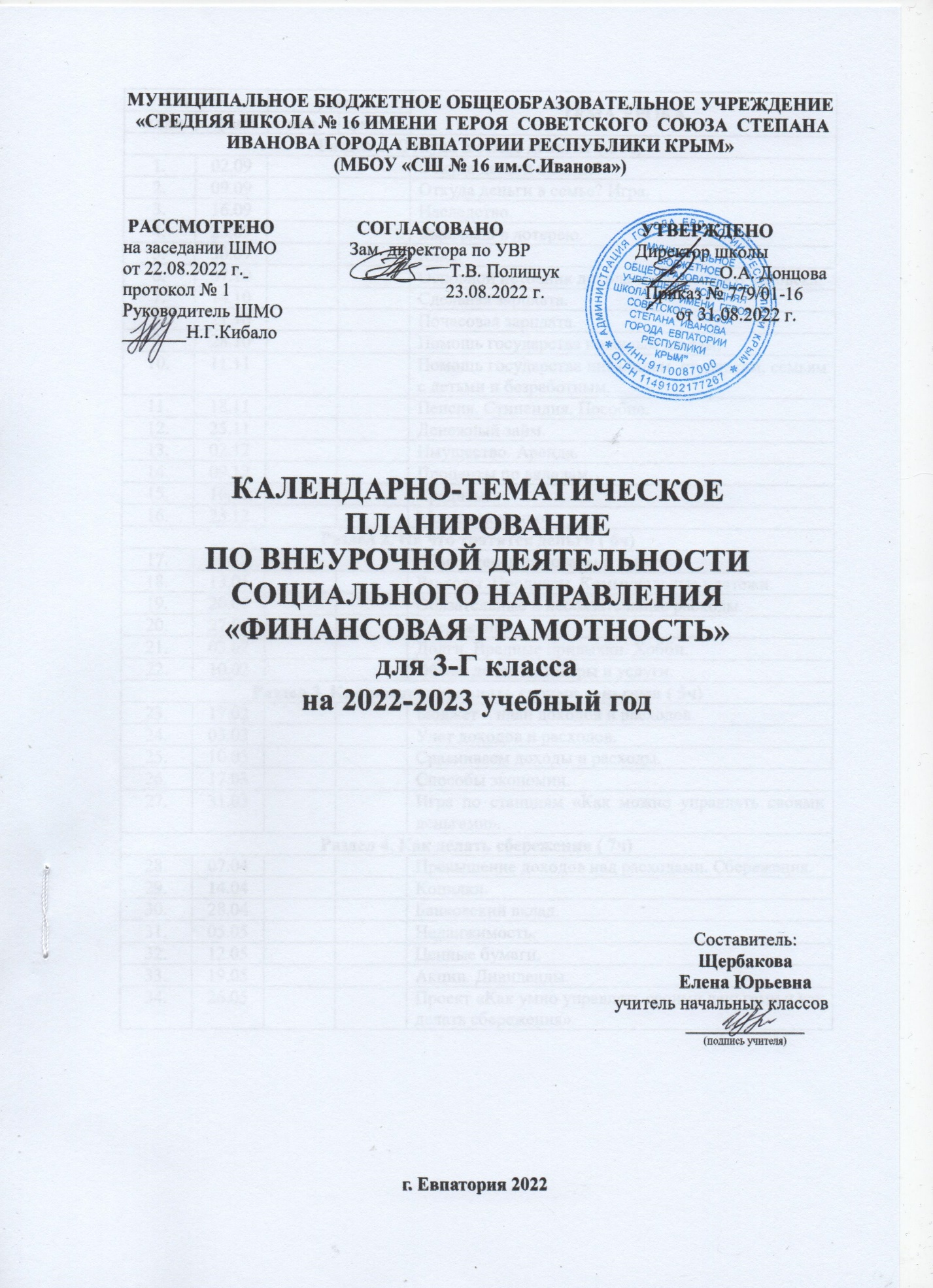 № п/п№ п/пДатаДатаТЕМА УРОКАпланфактпланфактТЕМА УРОКАРаздел 1. Откуда в семье деньги? ( 16ч)Раздел 1. Откуда в семье деньги? ( 16ч)Раздел 1. Откуда в семье деньги? ( 16ч)Раздел 1. Откуда в семье деньги? ( 16ч)Раздел 1. Откуда в семье деньги? ( 16ч)1.02.09Откуда деньги в семье?2.09.09Откуда деньги в семье? Игра.3.16.09Наследство. 4.23.09Выигрыш в лотерею.5.30.09Клад.6.07.10Основной источник дохода современного человека.7.14.10Сдельная зарплата. 8.21.10Почасовая зарплата.9.28.10Помощь государства пожилым людям, 10.11.11Помощь государства инвалидам, студентам, семьям с детьми и безработным.11.18.11Пенсия. Стипендия. Пособие.12.25.11Денежный займ.13.02.12Имущество. Аренда.14.09.12Проценты по вкладам. 15.16.12Кредиты.16.23.12Мошенничество.Раздел 2. На что тратятся деньги ( 6ч)Раздел 2. На что тратятся деньги ( 6ч)Раздел 2. На что тратятся деньги ( 6ч)Раздел 2. На что тратятся деньги ( 6ч)Раздел 2. На что тратятся деньги ( 6ч)17.30.12Обмен денег на товары и услуги.18.13.01Расходы. Продукты. Коммунальные платежи.19.20.01Обязательные и необязательные расходы.20.27.01Сбережения.21.03.02Долги. Вредные привычки. Хобби.22.10.02Обмен денег на товары и услуги.Раздел 3. Как можно управлять своими деньгами ( 5ч)Раздел 3. Как можно управлять своими деньгами ( 5ч)Раздел 3. Как можно управлять своими деньгами ( 5ч)Раздел 3. Как можно управлять своими деньгами ( 5ч)Раздел 3. Как можно управлять своими деньгами ( 5ч)23.17.02Бюджет – план доходов и расходов.24.03.03Учет доходов и расходов.25.10.03Сравниваем доходы и расходы.26.17.03Способы экономии.27.31.03Игра по станциям «Как можно управлять своими деньгами».Раздел 4. Как делать сбережения ( 7ч)Раздел 4. Как делать сбережения ( 7ч)Раздел 4. Как делать сбережения ( 7ч)Раздел 4. Как делать сбережения ( 7ч)Раздел 4. Как делать сбережения ( 7ч)28.07.04Превышение доходов над расходами. Сбережения.29.14.04Копилки.30.28.04Банковский вклад. 31.05.05Недвижимость.32.12.05Ценные бумаги.33.19.05Акции. Дивиденды.34.26.05Проект «Как умно управлять своими деньгами и как делать сбережения».